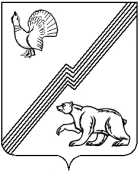 АДМИНИСТРАЦИЯ ГОРОДА ЮГОРСКАХанты-Мансийского автономного округа - ЮгрыПОСТАНОВЛЕНИЕО признании утратившими силунекоторых постановленийадминистрации города Югорска В соответствии с постановлением администрации города Югорска                  от 07.02.2019 № 286 «Об утверждении перечня услуг муниципального образования город Югорск»:1. Признать утратившими силу:- постановление администрации города Югорска от 18.09.2018 № 2551                «Об утверждении административного регламента предоставления  муниципальной услуги «Предоставление информации об организации общедоступного и бесплатного дошкольного, начального общего, основного общего, среднего общего образования по основным общеобразовательным программам, а также дополнительного образования в муниципальных образовательных организациях»;- постановление администрации города Югорска от 01.02.2019 № 223 «О внесении изменений в постановление администрации города Югорска                от 18.09.2018 № 2551 «Об утверждении административного регламента предоставления муниципальной услуги «Предоставление информации                   об организации общедоступного и бесплатного дошкольного, начального общего, основного общего, среднего общего образования по основным общеобразовательным программам, а также дополнительного образования                в муниципальных образовательных организациях»;- пункт 37 постановления администрации города Югорска                               от 18.03.2019 № 532 «О внесении изменений в отдельные постановления администрации города Югорска»;- постановление администрации города Югорска от 23.11.2020 № 1728 «О внесении изменений в постановление администрации города Югорска               от 18.09.2018 № 2551 «Об утверждении административного регламента предоставления муниципальной услуги «Предоставление информации об организации общедоступного и бесплатного дошкольного, начального общего, основного общего, среднего общего образования по основным общеобразовательным программам, а также дополнительного образования в муниципальных образовательных организациях»;- постановление администрации города Югорска от 05.05.2021 № 668-п «О внесении изменений в постановление администрации города Югорска              от 18.09.2018 № 2551 «Об утверждении административного регламента предоставления муниципальной услуги «Предоставление информации                   об организации общедоступного и бесплатного дошкольного, начального общего, основного общего, среднего общего образования по основным общеобразовательным программам, а также дополнительного образования                   в муниципальных образовательных организациях»;- пункт 48 постановления администрации города Югорска                             от 09.06.2021 № 1027-п «О внесении изменений в отдельные постановления администрации города Югорска»;- постановление администрации города Югорска от 23.12.2021                 № 2477-п «О внесении изменений в постановление администрации города Югорска от 18.09.2018 № 2551 «Об утверждении административного регламента предоставления муниципальной услуги «Предоставление информации об организации общедоступного и бесплатного дошкольного, начального общего, основного общего, среднего общего образования                    по основным общеобразовательным программам, а также дополнительного образования в муниципальных образовательных организациях».2. Опубликовать постановление в официальном печатном издании города Югорска и разместить на официальном сайте органов местного самоуправления города Югорска.3. Настоящее постановление вступает в силу после его официального опубликования.от 30.06.2023№ 868-пГлава города ЮгорскаА.Ю. Харлов